SPH 4UFINDING EQUATIONS – MORE PRACTICEA CF-18 fighter jet flying at 350 m/s engages its afterburners and accelerates at a rate of 12.6 m/s2 to a velocity of 600 m/s.  How far does the fighter jet travel during acceleration?A butterfly accelerates over a distance of 10 cm in 3.0 s, increasing its velocity to 5.0 cm/s.  What was its initial velocity?During a football game, Igor is 8.0 m behind Brian and is running at 7.0 m/s when Brian catches the ball and starts to accelerate away at 2.8 m/s2 from rest.Will Igor catch Brian?  If so, after how long?How far down the field will Brian have run?A bullet is fired into a tree trunk, striking it with an initial velocity of 350 m/s.  If the bullet penetrates the tree trunk to a depth of 8.0 cm and comes to rest, what is the acceleration of the bullet?A delivery truck accelerates uniformly from rest to a velocity of 8.0 m/s in 3.0 s.  It then travels at a constant speed for 6.0 s.  Finally it accelerates again at a rate of 2.5 m/s2, increasing its speed for 10 s.  Determine the truck’s average velocity.While undergoing pilot training, a candidate is put in a rocket sled that is initially traveling at 100 km/h.  When the rocket is ignited, the sled accelerates at 30 m/s2.  At this rate, how long will it take the rocket sled to travel 500 m down the track?A parachutist, descending at a constant speed of 17 m/s, accidentally drops his keys, which accelerate downward at 9.8 m/s2.Determine the time it takes for the keys to reach the ground if they fell 80 m.What is the final velocity of the keys just before they hit the ground?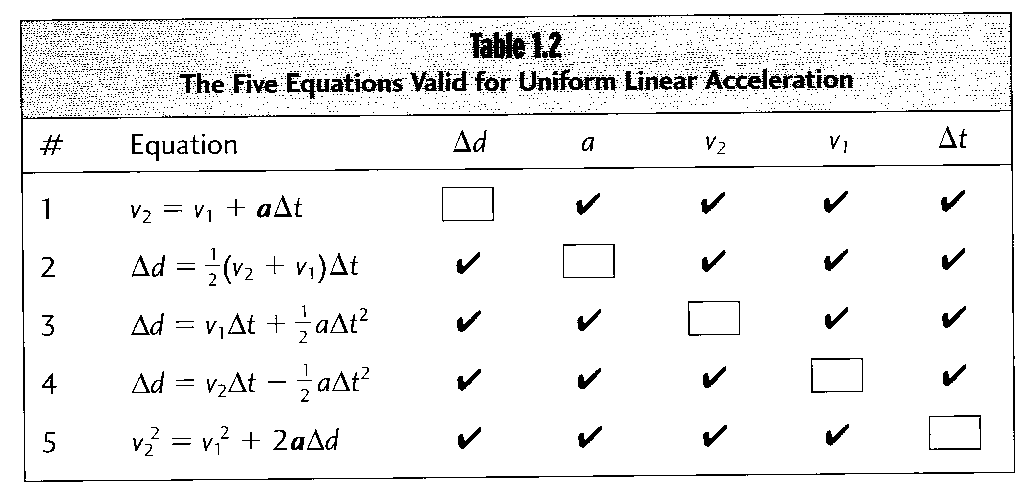 